Los camiones industriales eléctricos, comúnmente llamados			, son usados para mover materiales. tractoresmontacargas o carretillas elevadorasexcavadoracamiones volquetes¡Sólo se permiten operadores 				!entrenados y certificadosciegosnivel superiorimprudentesNo todos los montacargas funcionan igual. VerdaderoFalsoPara evitar incidentes con el montacargas, siemprepermanezca a una distancia segura de los montacargas en uso.ponga atención a bocinas y alarmas de reversa.use cinturones de seguridad.todas las anteriores. Para evitar incidentes de montacargas, nuncause un cinturón de seguridad.cuente un chiste.se pare en o debajo de las horquillas del montacargas.escuche a su supervisor. Los camiones industriales eléctricos, comúnmente llamados			, son usados para mover materiales. tractores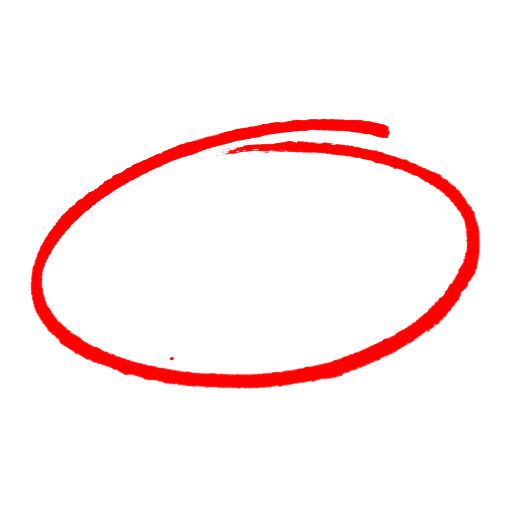 montacargas o carretillas elevadorasexcavadoracamiones volquetes¡Sólo se permiten operadores 				!entrenados y certificadosciegosnivel superiorimprudentesNo todos los montacargas funcionan igual. VerdaderoFalsoPara evitar incidentes con el montacargas, siemprepermanezca a una distancia segura de los montacargas en uso.ponga atención a bocinas y alarmas de reversa.use cinturones de seguridad.todas las anteriores. Para evitar incidentes de montacargas, nuncause un cinturón de seguridad.cuente un chiste.se pare en o debajo de las horquillas del montacargas.escuche a su supervisor.SAFETY MEETING QUIZPRUEBA DE REUNIÓN DE SEGURIDADSAFETY MEETING QUIZPRUEBA DE REUNIÓN DE SEGURIDAD